Odpri zvezek in PREVERI SVOJE ODGOVORE IZ  PREJŠNJE URE.PODJETJA1. Zakaj se je mnogo podjetij v Sloveniji in po svetu  zaradi epidemije korona virusa znašlo v težavah?Zato, ker mnoga podjetja ne morejo poslovati, delavcem ne morejo zagotoviti ustreznih pogojev za delo (zaščitne maske, rokavice, varnostna razdalja), delavci prihajajo na delo iz drugih držav, ker so meje zaprte, ne morejo na delo, ker so trgovine zaprte nihče več ne kupuje njihovih izdelkov in nimajo več naročil. Nekaterim podjetjem je država prepovedala poslovati: frizerski saloni, kozmetični saloni, gostilne… 2. Na kakšen način bo država podjetjem in ljudem, ki so se znašli v težavah pomagala?Država je sprejela zakone s katerimi bo poskušala podjetjem pomagati z denarjem, da bi se ta lahko izognila propadu. (Upajmo, da bo to res.)3. Na katerih treh področjih opravljajo podjetja svoje dejavnosti ? U str. 39 Na področju proizvodnje ( izdelujejo razne proizvode), trgovine ( prodajajo izdelke) in storitev ( prodajajo storitve npr. frizer, avtomehanik…).4. Navedi po eno konkretno  podjetje iz vsakega področja dejavnosti.Tovarna Krka – proizvaja zdravilaTrgovine Mercator – prodajajo razne izdelkeFrizerski salon  Lojzka – prodajajo storitev (striženja las)Vi ste seveda navedli druga podjetja.5. Kdo je podjetnik ? U str. 39Človek, ki ustanovi podjetje z namenom, da z njim opravlja dejavnost proizvodnje, trgovine ali storitve.6. Kateri dve vrsti podjetij  glede na lastništvo poznamo v Sloveniji ? U str. 39Poznamo zasebna in javna podjetja.7. Kdo ustanovi in upravlja javno podjetje? U str. 39Javno podjetje ustanovi država ali lokalna skupnost (občina). Ustanovitelj naše osnovne šole je občina, ustanovitelj srednjih šol v Postojni pa je država.8. Ali je Osnovna šola Prestranek javno ali zasebno podjetje oz. ustanova? Osnovna šola Prestranek je javna ustanova. Pojasni svoj odgovor. Zato, ker je denar za njeno gradnjo prispevala občina Postojna. Zaposlenim v njej  pa sredstva (denar) za plače zagotavlja država.9. Katere  tri  vrste zasebnih podjetij poznamo? Navedi kratice zanje in razloži kaj pomenijo?  U str. 40 s. p.  - samostojni podjetnikd.o.o. – družba z omejeno odgovornostjod.d. – delniška družba10. Kakšno podjetje so ustanovili v stripu, ki ga najdeš v učbeniku  na strani 42,  javno ali zasebno ?Zasebno.11. V katerem podjetju bi se pa ti  rajši zaposlil javnem ali zasebnem – razloži ?Ta odgovor pa mi boste prebrali v šoli, ker ga poznate samo učenci.Zdaj pa prepišite naslednje besedilo pod točko 12. 12. Vsako podjetje mora imeti denar, da lahko začne s poslovanjem. Denar lastniki podjetja potrebujejo  za nabavo strojev s katerimi delajo v podjetju, za nabavo materiala iz katerega izdelujejo izdelke, za plačilo stroškov poslovanja -  to pomeni, da plačajo položnice za elektriko, vodo... Takemu denarju pravimo lahko tudi KAPITAL. Človeku, ki ima v lasti kapital pa kapitalist.S POMOČJO UČBENIKA NA STRANI 40  in 41 pojasni pojme na D.  Poskusi jih pojasniti na čimbolj enostaven in razumljiv način. 13. Delniška družba – str. 40 14. Delnica – str. 4115. Dividenda – str. 4116. Dobiček – str. 41NAPIŠI NOV NASLOV IN PREBERI UČNO SNOV NA STRANI 43 IN 44Dopolni točki 1. in 2.     DELODAJALCI IN DELOJEMALCI1. Delodajalci so2. Delojemalci soČe si uspel priti do konca učnega lista in si se uspešno spopadel z današnjimi D – ji si zaslužiš nekaj odmora na svežem zraku.  Lep vikend ti želim.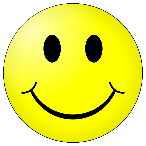 